28 - 29 ЯНВАРЯ 2021 | СЕМИНАР - ПРАКТИКУМ | МЕДВЕДЕВА А.Н.НАЛОГОВОЕ ПЛАНИРОВАНИЕ: НАЛОГ НА ПРИБЫЛЬ И НДС в 2021(по результатам системного анализа изменений, тенденций и сложных ситуаций)Место проведения: ИркутскУжесточение налогового администрирования, конец работы с «однодневками», усиление контроля государства за денежными потоками  породили почти панические вопросы: «Что делать? Как выживать в создавшихся условиях?»  На повестке дня сегодня стоит самая  актуальная тема – сохранение бизнеса от претензий налоговых органов, которые массово инициируют процедуры банкротств организаций и при недостаточности у них достаточных денежных средств в судебном порядке проводят взыскание неуплаченных налогов в порядке субсидиарной ответственности с директоров и учредителей (контролирующих должника лиц), и даже – с бухгалтеров!   В ответ на эту потребность сразу же активизировались  различные семинары, где дают простые ответы на сложные вопросы. Но отсутствие разносторонней практики и опыта участия в налоговых спорах (от налоговой проверки до арбитражного суда)  у  таких консультантов приводит к тому, что все  предлагаемые ими советы и схемы  известны налоговикам и  уже привели налогоплательщиков к сокрушительным проигрышам в судах с доначислением сотен миллионов рублей налоговых платежей, штрафов и пени. Ответить на вопросы бизнеса может только арбитражная практика. Решения арбитражных судов, проанализированные и систематизированные автором, положены в основу данного семинара. На основе анализа тенденций арбитражной практики по налоговым спорам, мы не предлагаем готовых решений, мы научим адекватно  оценивать ситуацию и находить приемлемые ответы.        Автор семинара - Медведев Александр Николаевич, участник десятков арбитражных процессов (вплоть до Президиума Высшего арбитражного суда РФ 7 февраля 2012 г.), кандидат экономических наук (диссертация посвящена регулирующей функции налогов),  аттестованный аудитор с 1994 года (единый аттестат с 2012 г.), член Палаты налоговых консультантов,  консультант по налогам и сборам 1-й категории, в 2019 году  награждён медалью «За заслуги в области аудита».Награждён также дипломом Палаты налоговых консультантов России «За активное участие в становлении и развитии  налогового консультирования»,  в 2016 году на аллее звёзд отеля «Angelo» в аэропорту «Кольцово» г.Екатеринбурга установлена именная Звезда «За выдающиеся достижения в обучении и развитии российского бизнес-сообщества» с вручением звезды ЦБО «ИнтеллектStar», за 25 лет провёл сотни семинаров и рабочих совещаний по налоговой тематике в 71 городе Российской Федерации, автор 66 книг и  свыше 1000  журнальных и газетных статей (частично размещённых в СПС «КонсультантПлюс»).  В последние годы регулярно публикуется в журнале «Бухгалтерский учёт» (учредитель – Минфин России, аккредитован ВАК Минобрнауки России).       В то время как многие  обсуждали инициативу ФНС по «аннулированию деклараций»,  автор обратился в  Минюст России 10 октября 2018 г.  и аргументировано предложил отозвать незаконное письмо от 10 июля 2018 г. Что и было сделано 2 ноября 2018 г., о чём заместитель руководителя ФНС лично проинформировал автора  письмом от 2 ноября 2018 г.  Наглядный пример, когда знание законов и  активная позиция, позволяет исправить ситуацию.ЦЕЛИ СЕМИНАРА: а) НАЛОГ НА ПРИБЫЛЬ: рассмотрение проблемных вопросов исчисления налога на прибыль: а) избежание «виртуальных» доходов; б) признание расходов.разбор конкретных практических ситуаций на примерах из арбитражной практики; практические рекомендации по формированию налоговой политики с целью избежания налоговых рисков по доначислению налогов, штрафов и пени. б) НДС:рассмотрение проблемных вопросов исчисления НДС: а) избежание исчисления «лишних» сумм НДС; б) реализация налоговых вычетов с учётом существующих реалий.разбор конкретных практических ситуаций на примерах из арбитражной практики; практические рекомендации по формированию налоговой политики с целью избежания налоговых рисков по доначислению налогов, штрафов и пени. АВТОР РЕКОМЕНДУЕТ СЛЕДУЮЩИЙ СОСТАВ УЧАСТНИКОВ ОТ КОМПАНИИ: собственник, финансист, бухгалтер, юрист. В этом случае, эффективность применения полученных на семинаре знаний повысится в десятки раз. НОВЫЕ ВОЗМОЖНОСТИ ДЛЯ СЛУШАТЕЛЕЙ СЕМИНАРА:определение возможностей и границ законной налоговой оптимизации;конкретизация налоговых последствий различных операций;повышение своей ориентации в налоговом законодательстве.ЭТО ПОЗВОЛИТ:распознавать схемы, избежание которых позволит не терять средства на налоговых доначислениях, штрафах и пени;более эффективно построить систему налогового учета;выявить ошибки в построении налоговой безопасности бизнеса;совершенствовать свои деловые навыки.В ПРОГРАММЕ:Изменения в налогообложении 2021 года по НДС и налогу на прибыль. Вынужденные решения 2020-2021 гг.: отражение в налоговом учёте. Судебные «прецеденты» должны учитываться арбитражными судами: официальная позиция Верховного суда РФ.Налоговое планирование – законная деятельность! Формула оценки налоговых рисков. Ужесточение налогового администрирования. Статья  54.1  НК РФ и её влияние на налоговую практику. «Налоговая реконструкция».   Деловая цель - основной вопрос налогового спора.Главные вопросы, ответы на которые необходимо иметь заранее:в чём заключается деловая цель?чем доказывается реальность сделки? сделка однозначно квалифицируется? существует ли взаимозависимость участников сделки?чем обоснованы договорные цены?чем объяснён выбор контрагента?  Что надо учесть при заключении гражданско-правовых договоров для снижения налоговых рисков?«Налоговые капканы» в гражданско-правовых сделках: от каких сделок лучше отказаться из-за неоправданно высоких налоговых рисков.Какие схемы ищут налоговики: налоговые схемы в оценке судов - не следует повторять чужих ошибок: Схемы ухода от НДС и налога на прибыль: «дробление бизнеса» с целью сохранения УСН, использование ИП на УСН.  Схемы ухода от НДС: имитация деятельности, перенос бизнеса в другую организацию, манипулирование ценами, реализация по заниженным ценам с последующей продажей  по реальным рыночным ценам, прикрытие собственной деятельности посреднической, внесение имущества в уставный капитал с целью прикрытия  реализации имущества, формальное применение налоговых льгот, замена аванса займом, использование «однодневок», лжеэкспорт, аванс прикрыт собственным векселем.Схемы ухода от налога на прибыль: возложение на организацию расходов личного, использование соглашений об избежании двойного налогообложения, дробление основных средств, нематериальные расходы, вместо инвестирования – заём, цель – уменьшение налогооблагаемой прибыли на начисленные проценты, присоединение убыточной организации, прямые расходы оформляются в качестве косвенных расходов, искусственное создание убытков, вместо реконструкции – ремонт.Как с помощью ст. 431.2 Гражданского кодекса РФ можно защититься от недобросовестных контрагентов. Как доказывается умысел в налоговых спорах.Учимся на чужих ошибках: уроки одного дела ценой в 4 миллиарда рублей. Допрос свидетеля – основной инструмент налогового контроля.  Чего не должно быть в практике деятельности организации. Внимание: вас могут подслушивать!Лайфхак в налоговой сфере: творческий (креативный) подход к налоговым решениям и их обоснованиям. Поучительная история: как главбух стал КДЛ.Управляем налогообложением прибыли: - управление доходами: как с помощью ст. 491 ГК РФ отложить признание дохода по договорам поставки? как признавать доход по длящимся договорам (п. 2 ст. 271 НК РФ)? избежание «виртуальных» доходов: как отсрочка платежа превращается в коммерческий кредит? как грамотно пользоваться положениями ст. 251 НК РФ?- управление расходами: алгоритм признания расходов – эффективный инструмент налогового планирования: приоритет норм ст. 270 НК РФ; экономическая обоснованность и документальная подтвержденность (ст. 252 НК РФ): искусство формулирования деловой цели в конкретных обстоятельствах; могут ли расходы быть равны нулю? разделение затрат на текущие и капитальные, прямые и косвенные. Управляем НДС:- управление налоговыми базами - парадоксы главы 21 НК РФ: кто является фактическим плательщиком НДС? налоговая база до объекта? налоговая база без объекта? в каких случаях НДС уплачивается за свой счёт? - реализация налоговых вычетов: три основных условия для налоговых вычетов; как приблизить вычет НДС по товарам у покупателя? дополнительные условия для налоговых вычетов и «капканы» главы 21 НК РФ; применение положений ст. 170 НК РФ: как косвенные расходы сделать прямыми?22. Инвентаризация: налоговые последствия. 23. Ответы на вопросы и разбор конкретных рабочих ситуаций слушателей. Автор и ведущий: Медведев Александр Николаевич (г. Москва)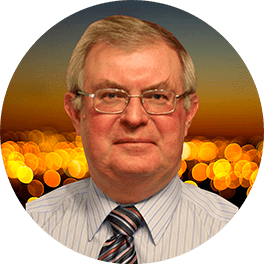 Закончил Московский экономико-статистический институт дважды: 1978 - по специальности «Автоматизированные системы управления», квалификация – инженер-аналитик; 1996 – по специальности «Бухгалтерский учёт и аудит», квалификация - экономист.  Имеет также высшее военное (старший лейтенант РВиА СВ СССР) и высшее партийно-политическое образование (УМЛ при МГК КПСС), закончил также курсы Hewlett-Packard, ВИНИТИ, ФПК МИРЭА, ВИПК Госснаба СССР, Институт высших управленческих кадров АНХ при Правительстве РФ, Учебный центр Международного биржевого и торгового союза и др.  В начале 1990-х годов стажировался в Специализированном адвокатском бюро под руководством одного из старейших советских адвокатов Л.Г. Могилянского. Кандидат экономических наук – в 2000 г. в Российской академии государственной службы при Президенте РФ защитил диссертацию на тему: «Налоги как основной инструмент государственного регулирования современной экономики России» (размещена в электронном каталоге диссертаций Российской государственной библиотеки). Аттестованный аудитор (аттестат на общий аудит Минфина России 1994 года; единый квалификационный аттестат аудитора СРО НП «АПР» 2012 года), аттестованный консультант по налогам и сборам с 2003 г., а в 2010 г. аттестован на Первую категорию. Общий стаж работы, связанной с учётными процедурами – 41 год: с ноября 1977 г. занимался компьютеризацией учёта в различных отраслях (последняя должность в советское время – Главный инженер проекта компьютеризации учёта ГИВЦ Министерства культуры РСФСР), в том числе – 27 лет в практическом налоговом консультировании и 25 лет - в области аудита. В течение нескольких лет состоял членом Совета по развитию малого и среднего предпринимательства при Председателе Совета Федерации ФС РФ, был научным редактором журнала «Бухгалтерский вестник», членом Научно-экспертного совета Палаты налоговых консультантов. В настоящее время - Генеральный директор ООО «Аудит БТ», член СРО АА «Содружество» и Палаты налоговых консультантов.За 23 года провёл сотни семинаров и рабочих совещаний по налоговой тематике в 71 городе Российской Федерации.Провёл корпоративные семинары для сотрудников различных организаций (Михайловский ГОК, Лебединский ГОК, Качканарский ГОК, Курская АЭС, Тверской вагоностроительный завод, КНАПО им. Гагарина, Леруа-Мерлен-Восток, Славнефть-Мегионнефтегаз, Славнефть-Мегионнефтегазгеология, Сургутнефтегаз, Газпром добыча Надым, Афипский НПЗ, Новокуйбышевский НПЗ, КМБбанк, Росбанк, Роснефть, МГТС, УФПС России, РОСИНКАСС, Энергомаш, Мосметрострой, АО «Апатит», РЖД, Руссдрагмет, Эмерсон, РусГидро и др.). Регулярно ведёт авторские семинары в Палате налоговых консультантов и Международном центре финансово-экономического развития (МЦФЭР), а также в региональных учебных центрах Урала, Западной Сибири и Дальнего Востока.С 1994 года обосновывает позицию для защиты прав налогоплательщиков: от сопровождения налоговой проверки и возражений на акт налоговой проверки с апелляцией в УФНС вплоть до арбитражных судов всех четырёх инстанций, включая и Президиум ВАС РФ (постановление от 7 февраля 2012 г.  № 11637/11) -  в результате налогоплательщиками сбережено несколько миллиардов рублей, в связи с чем имеет многолетний судебный опыт. Первое непосредственное участие в судебном рассмотрении налогового спора о правомерности налоговых льгот по НДС для лекарственных средств в парафиновых капсулах – решение АС г. Москвы от 22 февраля 1995 г. по делу № 4-15«У». Самые значимые судебные дела последних лет:Награждён дипломом Палаты налоговых консультантов России «За активное участие в становлении и развитии налогового консультирования», дипломом журнала «Главбух» за лучшую публикацию 1998 года, знаком ДОСААФ «За активную работу», отмечен письменными благодарностями учебно-методических центров различных городов России, а также письменным поздравлением Председателя Совета Федерации Федерального Собрания Российской Федерации.  В 2016 году на аллее звёзд отеля «Angelo» в аэропорту «Кольцово» Екатеринбурга установлена именная Звезда «За выдающиеся достижения в обучении и развитии российского бизнес-сообщества».В 1970-1990 гг. награждался Почетным грамотами МГК ВЛКСМ, Фрунзенского и Пролетарского РК ВЛКСМ г. Москвы, Исполкома Октябрьского райисполкома г. Москвы, грамотой Министерства высшего и среднего образования РСФСР, дипломом МГК ВЛКСМ, грамотой Министерства культуры РСФСР, отмечен благодарностью заместителя Министра культуры СССР, награждён знаком ЦК ДОСААФ «За активную работу» и знаком ЦК ВЛКСМ «За отличную учёбу».В январе 2019 года награждён медалью «За заслуги в области аудита» (номер удостоверения – 153).Первая журнальная публикация на тему «Компьютеризации оперативного учёта» датируется 1979 годом, а за период 1995-2018 гг. по вопросам налогообложения, бухгалтерского учета и хозяйственного права опубликовано свыше 1000 журнальных и газетных статей (частично размещённых в СПС «КонсультантПлюс»).  В последние годы регулярно публикуется в журнале «Бухгалтерский учёт» (орган Минфина России, аккредитован в ВАК Минобрнауки России).Автор 66 книг, вышедших в течение 20 лет в издательствах «Инфра-М», «Главбух», «Налоговый вестник», «Бератор-Пресс», «МЦФЭР», «МФЦ», «Российская газета», «Бухгалтерский учет», «Аудит БТ»;Член коллектива авторов «Экономической энциклопедии» (М., «Экономика», 1999), и Аналитического вестника № 51 за 2016 г. Аналитического управления Совета Федерации Федерального собрания Российской Федерации «Пути совершенствования национальной налоговой системы в интересах ускорения социально-экономического развития России».  Одной из специализаций является комплексный анализ хозяйственных ситуаций на стыке права, бухгалтерского учёта и налогообложения, что вылилось в фундаментальные издания по данной тематике, неоднократно переиздаваемые в переработанном и актуализированном виде.Автор четырёх (во многом новаторских для России) экономических детективов на налоговую тематику: «Налоговый адвокат вне закона» (М.,«Вершина», 2005), «Главбух под подпиской о невыезде» (М.,«Вершина», 2006), «Секреты налоговых «схемотехников» (М.,«МФЦ», 2007) и «Налоги на дураков: обмануть всех, кроме себя» (М.,«Аудит БТ», 2010). Практически был спасен от полного разорения небольшой Серпуховской металлургический завод,Инспекция посчитала, что шлак не является отходом металлургического производства и его реализация не может быть освобождена от НДС на основании пп. 25 п. 2 ст. 149 НК РФ (решения АС Московской области от 21 ноября 2013 г. по делу № А41-34791/13, от 21 ноября 2013 г. по делу № А41-34899/13 и от 28 ноября 2013 г. по делу № А41-34789/13) Мы внесли свою лепту и в разрешение  допустимости вычетов НДС в более поздний период (но не более 3 лет)Были сохранены миллиарды вычетов (постановления Десятого арбитражного апелляционного суда от 8 апреля 2009 г. по делу №  А41-15531/08 и ФАС Московского округа от 17 июля 2009 г. №  КА-А41/6489-09 по делу №  А41-15531/08,  Десятого арбитражного апелляционного суда от 15 января 2010 г. по делу № А41-15530/08, ФАС Московского округа от 25 марта 2010 г. № КА-А41/2336-10 по делу №  А41-15530/08, решение Арбитражного суда г. Москвы от 9 октября 2012 г. по делу № А40-33789/12-90-162, постановление Девятого арбитражного апелляционного суда от 16 января 2013 г. № 09АП-39180/2012)Дело по признанию незаконным начисления НДС на премии по договорам поставки было нами доведено до Высшего арбитражного суда и 7 февраля 2012 года была поставлена точка в вопросе о НДС на премии в масштабах всей страны.  Скандально известное (беспрецедентное давление со стороны государственных органов!) и резонансное дело Леруа Мерлен Восток, которое косвенно затронуло всех ритейлеров (с нетерпением ожидающих развязки) – на кону стояло более 500 млн. рублей. И в этом знаковом деле мы сопровождали налоговую проверку, обосновывали позицию налогоплательщика, участвовали в обсуждении акта проверки и во всех судебных заседаниях, что в итоге способствовало общей победе (Постановления ФАС Московского округа от 9 июня 2011 г. № КА-А40/5274-11 по делу № А40-56521/10-35-297 и Президиума ВАС РФ от 7 февраля 2012 г. № 11637/11, а также Девятого Арбитражного апелляционного суда от 19 апреля 2012 г.  № 09АП-25791/2011-АК по делу № А40-23888/10-142-103, от 19 апреля 2012 г. № 09АП-26544/2011-АК, от 20 апреля 2012 г.  № 09-АП-29177/2011-АК по делу № А40-23892/10-142-105 и от 10 мая 2012 г. № 09АП-26554/2011-АК по делу № А40-23890/10-142-104)Признание экономической обоснованности и документальной подтверждённости расходовРешение Арбитражного суда г. Москвы от 11 октября 2010 г. по делу № А40-56521/10-35-297, постановления Девятого арбитражного апелляционного суда от 17 февраля 2011 г. № 09АП-31126/2010-АК и ФАС Московского округа от 9 июня 2011 г. № КА-А40/5274-11 по делу № А40-56521/10-35-297)Отмена штрафа за не представленные в срок документыПостановления Десятого арбитражного апелляционного суда от 8 апреля 2009 г. по делу № А41-15531/08 и ФАС Московского округа от 17 июля 2009 г. № КА-А41/6489-09 по делу № А41-15531/08)Применение нулевой ставки НДС при экспорте и возмещение НДС – это вообще любимая тема налоговиков несколько лет назад. Учитывая, что все претензии ходят как бы по кругу – не будем забывать!!!Решение Арбитражного суда г. Москвы от 24 января 2005 г.  по делу № А40-48311/04-14-471, постановления Девятого арбитражного апелляционного суда от 10 сентября 2004 г. по делу № 09АП-1571/04-АК и от26 августа 2004 г. по делу № 09-927/04-АК, ФАС Московского округа от 31 декабря 2004 г. по делу № КА-А40/12186-04 и от 28 марта 2005 г. по делу № КА-А40/1990-05, Девятого апелляционного суда от 15 февраля 2008 г. № 09АП-576/2008-АК, ФАС Московского округа от 13 мая 2008 г.  №  КА-А40/4129-08 по делу № А40-52955/07-107-299, от  21 мая 2008 г. №  КА-А40/4226-08 по делу № А40-52956/07-108-316),  решение Арбитражного суда г. Москвы от 18 декабря 2007 г. по делу № А40-52956/07-108-316Частичный вычет НДС по транспортировке импортных товаровОтняли у налогового органа половину выигрыша  (постановление  ФАС Московского округа  от 30 сентября 2008 г. № КА-А41/9126-08 по делу № А41-2599/08)Защита от квалификации налоговым органом премий в договорах поставки в качестве элемента смешанного договораПостановления ФАС Московского округа от 9 июня 2011 г. № КА-А40/5274-11 по делу № А40-56521/10-35-297 и Президиума ВАС РФ от 7 февраля 2012 г. № 11637/11, а также Девятого Арбитражного апелляционного суда от 19 апреля 2012 г.  № 09АП-25791/2011-АК по делу № А40-23888/10-142-103, от 19 апреля 2012 г. № 09АП-26544/2011-АК от 20 апреля 2012 г.  № 09-АП-29177/2011-АК по делу № А40-23892/10-142-105 и от  10 мая 2012 г. № 09АП-26554/2011-АК по делу №  А40-23890/10-142-104) Защита от квалификации налоговым органов оплаченных арендатором работ в рамках предварительного договора аренды в качестве элемента смешанного договораПостановление Девятого арбитражного апелляционного суда от 17 июля 2012 г. № 09АП-18146/2012-АК по делу № А40-112276/11-99-481) Защита от доначисления НДС на работы, оплаченные арендатором по созданию отделимых улучшений, которые налоговый орган квалифицировал в качестве подрядных работ по созданию неотделимых улучшенийКто не помнит свой офис до и после въезда - но это тоже не понравилось налоговым органам (постановление Девятого арбитражного апелляционного суда от 17 июля 2012 г. № 09АП-18146/2012-АК по делу № А40-112276/11-99-481)Обоснование отнесения на расходы ранее выявленных при инвентаризации излишков товаров и списание на убытки  дебиторской задолженности налогового органаПостановление Девятого арбитражного апелляционного суда от 17 июля 2012 г. № 09АП-18146/2012-АК по делу № А40-112276/11-99-481)Мы не только даём советы, но и защищаем налогоплательщиков в  налоговых спорах по обоснованию правомерности налоговых вычетов  НДС и признание расходов  по так называемым «однодневкам».Сейчас это самая больная и первая претензия, особенно по НДС, одна ситуация не всегда безнадёжна, поскольку существуют аргументы и поэтому надо бороться!  (постановления Десятого арбитражного апелляционного суда от 8 апреля 2009 г. по делу №  А41-15531/08, ФАС Московского округа от 17 июля 2009 г. №  КА-А41/6489-09 по делу №  А41-15531/08, постановления Десятого арбитражного апелляционного суда от 15 января 2010 г. по делу №  А41-15530/08, ФАС Московского округа от 5 августа 2009 г. № КА-А41/6430-09 по делу №  А41-13199/08,  от  9 июня 2011 г. № КА-А40/5274-11 по делу № А40-56521/10-35-297). 